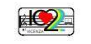 ISTITUTO COMPRENSIVO VICENZA N.2Via C. Piovene, 31 – 36100 V I C E N Z ATel. 0444/1813211- Fax 0444/1813220 sito www.icvicenza2.edu.ite-mail viic872001@istruzione.it posta certificata viic872001@pec.istruzione.itCodice fiscale 80015210240 – Codice scuola VIIC872001ANNO SCOLASTICO  202…-202…RESOCONTO FINALE DEL PROGETTO : ____________________________________________ESPERTO ESTERNO : ____________________________________________________________Vicenza,			                                                      FIRMA Referente del progetto	VISTO: IL DIRIGENTE SCOLASTICO__________________________________ASPETTI   DI   CUI TENER    CONTORENDICONTAZIONE    SINTETICARENDICONTAZIONE    SINTETICARENDICONTAZIONE    SINTETICARENDICONTAZIONE    SINTETICADocente responsabileOre a pagamento per il docenteProgettazione n° oreCoordinamento n° ore Coordinamento n° ore Docenza n° oreOre a pagamento per l’espertoPiano delle attività svolteAlunni e docenti coinvoltiEfficacia del progettoI risultati raggiunti sono in linea con quelli previsti          Sì                                             No  (se No) perché           Sì                                             No  (se No) perché           Sì                                             No  (se No) perché           Sì                                             No  (se No) perché I risultati raggiunti sono in linea con quelli previstiRicaduta del progetto in ordine alla formazione in servizio dei docenti.Criticità che si sono riscontrate